RENDEZ-VOUS  de présentationLes élèves de Lycée qui n'ont pu rencontrer un membre de la direction lors de l'inscription doivent se présenter à l'accueil le jour de la distribution des livres.HORAIRES DE L'ETABLISSEMENTPour toute question Voici nos coordonnées :05.59.63.29.29Site : www.largente.eue-mail : secretariat@largente.eu42 avenue Jacques Loëb - 64100 BAYONNE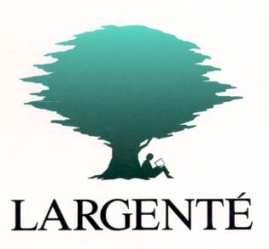 Rentrée ScolaireSeptembre  2019AUTRES DATES IMPORTANTESInternat : début dès le Lundi 2  septembre Demi-pension début dès :le Lundi 2 septembre  uniquement pour les 6èmes,le Mardi 3 septembre pour tous les autres élèves.Etude du soir : débute dès le lundi 2 septembreDATE DE LA RENTREELUNDI 2 SEPTEMBRE 2019Horaires ci-dessousEn Lycée : Accueil des élèves dans la Salle Polyvalente. En Collège : Accueil des élèves sous le préau.Les cours commenceront dès le MARDI 3 SEPTEMBRE, selon l’emploi du temps de la classe.INTERNAT - INSTALLATIONLes filles internes déposent leurs affaires dans les dortoirs et dans les chambres le jour de la distribution des livres. Les familles se rassemblent devant le bureau de la vie scolaireTransports scolairesCo-voiturage : Au moment de la rentrée, mise en ligne sur le site internet : largente.eu rubrique co-voiturage. Transports en commun : Les renouvellements d'aide aux transports Chronoplus vous seront remis le jour de la distribution des livres.Pour les nouvelles demandes concernant les transports par Chronoplus, vous devrez vous adresser directement à Chronoplus.Pour les autres demandes, les inscriptions sont à faire par internet :Vous résidez dans le 64 : Inscriptions avant le 21 juillet 2019 sur le site : www.communaute-paysbasque.frVous résidez dans le 40 : www.landes.org/transports-scolairesCERTIFICATS DE SCOLARITEIls seront téléchargeables au moment de la rentrée sur le site PRONOTE. Aucun certificat de scolarité ne pourra être délivré avant la rentrée des classes.BOURSESCOLLEGELes familles seront informées du dispositif concernant les bourses de Collège dans le courant du mois de septembre. Une circulaire sera remise à votre enfant.LYCEEPour les nouveaux élèves, le transfert de bourses est à demander impérativement à l'établissement fréquenté en juin 2019. DEMANDES  D’AMENAGEMENT EXAMENS SESSION 2020Les élèves des classes de : 3ème – 1ère – Terminale et 2ème année de BTS souhaitant effectuer une demande d’aménagements aux examens pour la session 2020 doivent se manifester auprès de l’accueil de l’établissement.JOURSCOLLEGELYCEELundi – MardiJeudi – Vendredi8 h à 11h4013h55 à 16h458 h à 12h3013h55 à 16h45Mercredi8 h à 11h408 h à 12h30CETTE CIRCULAIRE TIENT LIEU DE CONVOCATIONET DE CONFIRMATION D’INSCRIPTIONPOUR VOTRE ENFANTDISTRIBUTION DES LIVRES et formalités administratives de rentréePour toutes les classes du collège et du lycée : Mercredi 28 août 2019 de 9h à 12h30 et de 13h30 à 18h         ClassesHeuresSixièmes09 h 00classe jusqu’à 16 hB.T.S.09 h 30 classe jusqu’à 11 h 40 et de 14 h à 16 hTerminales ES Terminales S09 h 45fin des cours a 11 h 40  - pas de classe l’apres-midiCinquièmes10 h 00fin des cours a 11 h 40 - pas de classe l’apres-midi Quatriemes10 h 15fin des cours a 11 h 40  - pas de classe l’apres-midiTroisièmes10 h 30fin des cours a 11 h 40 - pas de classe l’apres-midiPremières EG(enseignement General)10 h 45fin des cours a 11 h 40 - pas de classe l’apres-midiTerminales STMG11 h fin des cours a 12 h - pas de classe l’apres-midiSecondes14 h 00 classe jusqu’à 16 hPremières STMG14 h 45 classe jusqu’à 16 hLe jour de la rentrée sera pour votre enfant une journée d'accueil et de prise de contact avec l'établissement : visite des locaux, constitution des classes, emploi du temps. Nous lui demandons de ne pas venir avec les manuels scolaires ce jour-là.